RESULTADO – TOMADA DE PREÇON° 2022139TP29589HEMUO Instituto de Gestão e Humanização – IGH, entidade de direito privado e sem fins lucrativos,classificado como Organização Social, vem tornar público o resultado da Tomada de Preços,com a finalidade de adquirir bens, insumos e serviços para o HEMU - Hospital Estadual daMulher, com endereço à Rua R-7, S/N, Setor Oeste, Goiânia, CEP: 74.125-090.Bionexo do Brasil LtdaRelatório emitido em 04/10/2022 13:44CompradorIGH - HEMU - Hospital Estadual da Mulher (11.858.570/0002-14)AV. PERIMETRAL, ESQUINA C/ RUA R7, SN - SETOR COIMBRA - GOIÂNIA, GO CEP: 74.530-020Relação de Itens (Confirmação)Pedido de Cotação : 242398801COTAÇÃO Nº 29589 - ACESSÓRIO DE EQUIPAMENTOS MÉDICOS HEMU SET/2022Frete PróprioObservações: *PAGAMENTO: Somente a prazo e por meio de depósito em conta PJ do fornecedor. *FRETE: Só serão aceitas propostas com frete CIF epara entrega no endereço: RUA R7 C/ AV PERIMETRAL, SETOR COIMBRA, Goiânia/GO CEP: 74.530-020, dia e horário especificado. *CERTIDÕES: AsCertidões Municipal, Estadual de Goiás, Federal, FGTS e Trabalhista devem estar regulares desde a data da emissão da proposta até a data dopagamento. *REGULAMENTO: O processo de compras obedecerá ao Regulamento de Compras do IGH, prevalecendo este em relação a estes termosem caso de divergência.Tipo de Cotação: Cotação NormalFornecedor : Todos os FornecedoresData de Confirmação : TodasFaturamentoMínimoValidade daPropostaCondições dePagamentoFornecedorPrazo de EntregaFrete ObservaçõesMetrolab Soluções Em EngenhariaClínica Ltda.GOIÂNIA - GO60 dias apósconfirmação1R$ 4.400,000018/10/202230 ddlCIFnullAdriana Santos Faria - (62) 3123-1595comercial@metrolabs.com.brMais informaçõesProgramaçãode EntregaPreçoUnitário FábricaPreçoValorTotalProdutoCódigoFabricante Embalagem Fornecedor Comentário JustificativaRent(%) QuantidadeUsuárioBATERIA DEION LITIO P/EQUIPAMENTOCARDIOVERSORCOMPATÍVELCOM A MARCAMINDRAYBATERIA DEION LITIO P/EQUIPAMENTOCARDIOVERSORCOMPATIVELCOM A MARCAMINDRAY - DCBATERIAS - DCBATERIASDaniellyEvelynPereira DaCruzMetrolabSoluções EmEngenhariaClínica Ltda.R$R$R$146938-CAIXAnull-1 Unidade4.400,0000 0,00004.400,000027/09/202211:32MODELOBENEHEARTTotalParcial:R$1.0.04.400,0000Total de Itens da Cotação: 1Total de Itens Impressos: 1TotalGeral:R$14.400,0000Clique aqui para geração de relatório completo com quebra de página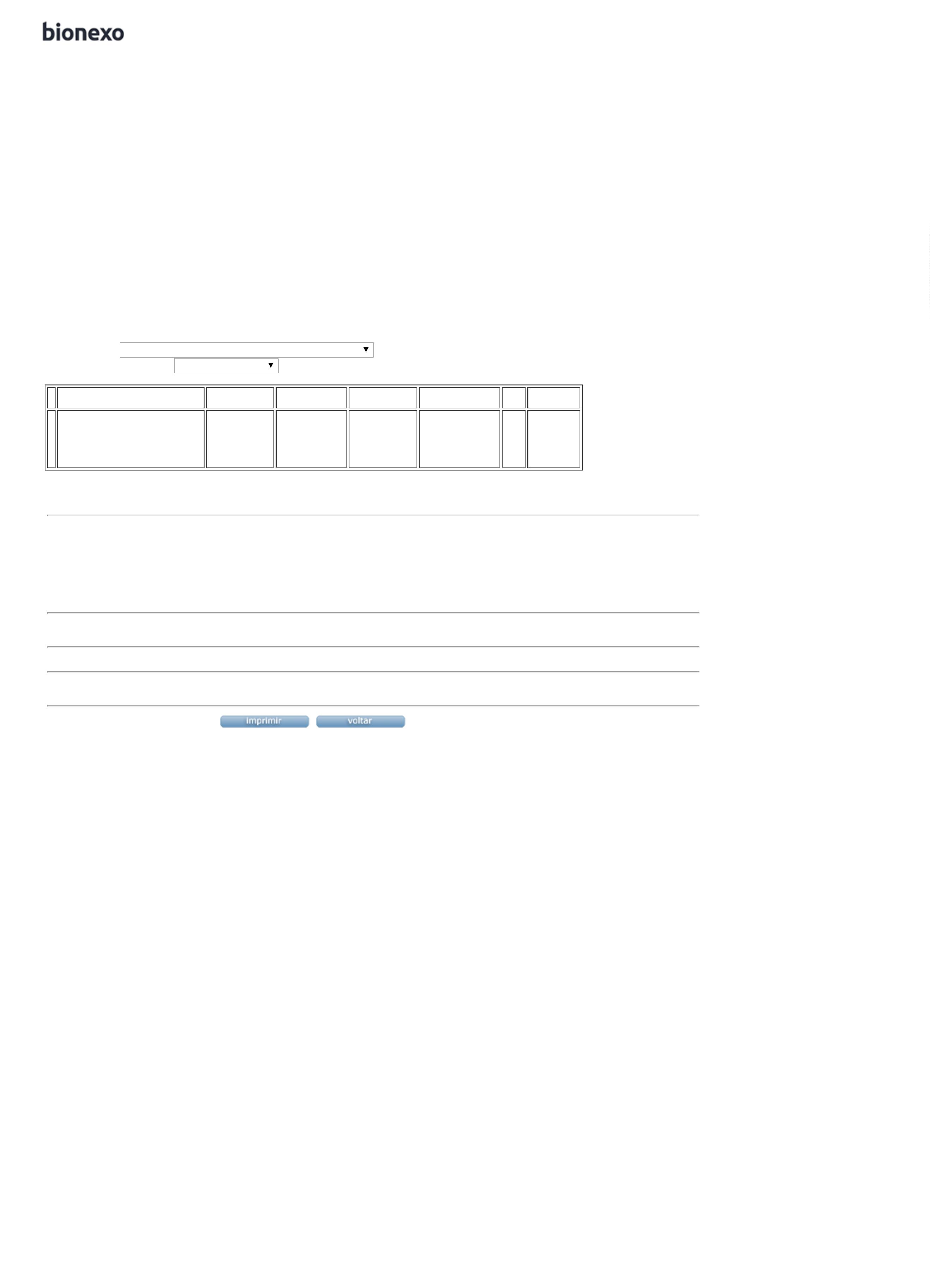 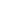 